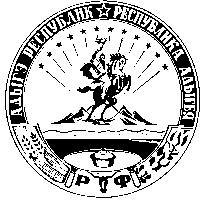 П О С Т А Н О В Л Е Н И ЕГЛАВЫ  МУНИЦИПАЛЬНОГО  ОБРАЗОВАНИЯ«ХАТУКАЙСКОЕ СЕЛЬСКОЕ ПОСЕЛЕНИЕ»от 12 января 2023 года  №1									         а. Хатукай Об утверждении Положения                                                                                             « Об организации работы по  воинскому  учету и  бронированию граждан, пребывающих  в  запасе  в МО «Хатукайское сельское поселение»                                                    В соответствии  с  Конституцией Российской  Федерации,    Федеральными  Законами  1996 года № 61-ФЗ « Об обороне»,  1997 года № 31-ФЗ  « О мобилизационной подготовке и мобилизации в Российской Федерации»,  1998 года № 53-ФЗ. «О воинской обязанности и военной службе»,  Инструкцией по бронированию ГПЗ, утвержденной постановлением  межведомственной   комиссии   РА  от 10.02.1998 года  № 760,  2003 года № 131-ФЗ « Об общих принципах организации местного самоуправления в Российской Федерации» , от 31.12.2005 года № 199-ФЗ      « О внесении изменений в отдельные законодательные акты РФ в связи с совершенствованием разграничения полномочий»  постановлением  Правительства Российской Федерации от 27.11.2006 года № 719 « Об утверждении Положения о воинском учете», от 22.11.2021 года № 700 Приказом  МО  РФ ,  Уставом  Хатукайского сельского поселения,      ПОСТАНОВЛЯЮ:1. Утвердить  Положение  « Об организации работы по воинскому учету  и бронированию граждан, пребывающих в запасе  в                                       МО         " Хатукайское сельское поселение" и функциональные обязанности ВУР.2.  Обязанности по ведению воинского учета граждан, пребывающих в запасе, возложить на  Романюта  Наталью  Алексеевну.3. При убытии в отпуск, командировку  или на лечение Романюта  Натальи Алексеевны  временное  исполнение обязанностей по ведению первичного воинского учета граждан, пребывающих в запасе, возложить на  специалиста – землеустроителя      Шхачеву Замиру Рамазановну.4.Военно-учетному работнику  принять к неукоснительному выполнению требований Федеральных Законодательств  РФ и привести работу по осуществлению воинского учета и бронированию в строгое соответствие с требованиями   Постановления Правительства РФ № 719 –2006 года» Положение о воинском учете», статей № 4,5,7-10,13,14,16,22-31 Федерального Закона РФ № 53-1998 года «О воинской обязанности и военной службе»,   Федерального Закона РФ № 199 – 2005 года «О внесении изменений в отдельные законодательные акты РФ в связи с совершенствованием разграничения полномочий»5.Принимать участие в занятиях по осуществлению воинского учета и бронирования граждан, пребывающих в запасе, ответственности глав администраций МО района и должностных лиц, отвечающих за ведение военно-учетной работы, за нарушение правил ведения воинского учета и невыполнение ФЗ РФ «О воинской обязанности и военной службе» в соответствии с расписанием   военного комиссариата;- выполнять обязанности по ведению воинского учета в строгом           соответствии с Федеральными Законодательствами РФ, определяющими цели и задачи органов местного самоуправления по ведению первичного воинского учета граждан, пребывающих в запасе;6. Контроль  за  исполнением настоящего  постановления оставляю за собой.Глава МО«Хатукайское сельское поселение»                                         З.А. ЖуковОзнакомлены:	1. Романюта  Н.А. 	 2.Шхачева З.Р. СОГЛАСОВАНО                                                                УТВЕРЖДАЮВоенный комиссар                                                     Глава МО «Хатукайское              Красногвардейского  и                                               сельское поселение»           Шовгеновского  районовРеспублики  Адыгея_____________Е.В.Скаженников                       ______________ З.А. Жуков«__» ______2023__г.                                            « ___» __________ 2023__ г.  ПОЛОЖЕНИЕОб  организации работы по  воинскому учету  и бронированию  граждан, пребывающих в запасе  в   МО  « Хатукайское сельское поселение»1. ОБЩИЕ ПОЛОЖЕНИЯ1.1.  Военно-учетный стол Администрации Хатукайского сельского поселения   (далее - ВУС) является структурным подразделением администрации Хатукайского сельского поселения.1.2. ВУС в своей деятельности руководствуется  Конституцией Российской Федерации, федеральными законами Российской Федерации от31.05.1996 года №61-ФЗ « Об обороне», от26.02.1997 года № 31-ФЗ « О мобилизационной подготовке и мобилизации в Российской Федерации» с изменениями, согласно  закона от 22.08.2004 года № 122,  от 28.03.1998 года  № 53-ФЗ « О воинской обязанности и военной службе»,  « Положением о воинском учете», утвержденном  Постановлением Правительства РФ от 27.11.2006 года № 719,  от 31.12.2005 года №199-ФЗ « О внесении изменений в отдельные  законодательные акты РФ в связи с совершенствованием разграничения полномочий» ,  Инструкцией по бронированию на период мобилизации и на военное время граждан РФ , пребывающих в запасе ВС  РФ, федеральных органах исполнительной власти, имеющих запас, и работающих в органах государственной власти, органах  местного самоуправления и организациях», Приказом МО РФ №700 от 22.11.2021 года,    законами Республики Адыгея, Уставом Хатукайского сельского поселения, а также настоящим  Положением.          1.3. Положение  о  ВУС  утверждается  руководителем местного самоуправления.      


II.  ОСНОВНЫЕ ЗАДАЧИ
2.1.Основными задачами ВУС  являются:обеспечение исполнения  гражданами воинской  обязанности, установленной федеральными законами  « Об обороне», « О воинской обязанности и военной службе, « О мобилизационной  подготовке и мобилизации в Российской Федерации»; документальное  оформление сведений  воинского учета о гражданах состоящих  на воинском учете;  анализ количественного состава и качественного  состояния  призывных мобилизационных людских  ресурсов для эффективного  использования  в интересах  обеспечения обороны страны и безопасности государства; проведение плановой работы по подготовке необходимого количества военнообученных  граждан, пребывающих  в запасе, для обеспечения  мероприятий по переводу  Вооруженных Сил РФ, других войск, воинских  формирований и органов с мирного  на военное время в период  мобилизации и поддержание их укомплектованности на требуемом уровне в военное время.ФУНКЦИИ3.1.Обеспечивать  выполнение функций, возложенных на администрацию в  повседневной деятельности  по первичному воинскому учету, воинскому учету и бронированию граждан, пребывающих в запасе, из числа работающих в  администрации  Хатукайского сельского поселения. 3.2. При осуществлении первичного воинского учета МО «Хатукайское сельское поселение» вправе:- запрашивать у организаций и граждан информацию, необходимую для занесения в документы воинского учета;- вызывать граждан по вопросам воинского учета и оповещать граждан о вызовах (повестках) военных комиссариатов;- определять порядок оповещения граждан о вызовах (повестках) военных комиссариатов;- определять порядок приема граждан по вопросам воинского учета;- запрашивать у военных комиссариатов разъяснения по вопросам первичного воинского учета;- вносить в военные комиссариаты предложения о совершенствовании организации первичного воинского учета.3.3. При осуществлении первичного воинского учета МО «Хатукайское сельское поселение»  обязано:- осуществлять сбор, хранение и обработку сведений, содержащихся в документах первичного воинского учета, в порядке, установленном  законодательством  Российской Федерации в области персональных данных и  Положением о воинском учете. Состав сведений, содержащихся в документах первичного воинского учета, и форма учета таких сведений определяются  Положением  о воинском учете;- поддерживать сведения, содержащиеся в документах первичного воинского учета, в актуальном состоянии и обеспечивать поддержание в актуальном состоянии сведений, содержащихся в документах воинского учета. При этом информация об изменении сведений, содержащихся в документах воинского учета, должна направляться в военный комиссариат в двухнедельный срок со дня ее получения;- направлять в двухнедельный срок по запросам военных комиссариатов необходимые для занесения в документы воинского учета сведения о гражданах, поступающих на воинский учет, состоящих на воинском учете, а также не состоящих, но обязанных состоять на воинском учете;- организовывать и обеспечивать постановку на воинский учет, снятие с воинского учета и внесение изменений в документы воинского учета граждан, обязанных состоять на воинском учете, при их переезде на новое место жительства, расположенное в пределах территории муниципального образования, место пребывания либо выезде из Российской Федерации на срок более шести месяцев или въезде в Российскую Федерацию;
- осуществлять сбор информации о прохождении гражданами медицинского обследования при первоначальной постановке на воинский учет, призыве или поступлении на военную службу по контракту, поступлении в мобилизационный людской резерв, поступлении в военные профессиональные образовательные организации и военные образовательные организации высшего образования, призыве на военные сборы, медицинского освидетельствования ранее признанных ограниченно годными к военной службе по состоянию здоровья;- представлять в военный комиссариат ежегодно до 1 октября списки граждан мужского пола, достигших возраста 15 лет, и граждан мужского пола, достигших возраста 16 лет, а до 1 ноября - списки граждан мужского пола, подлежащих первоначальной постановке на воинский учет в следующем году, по форме, установленной Положением о воинском учете;- организовывать и обеспечивать своевременное оповещение граждан о вызовах (повестках) военных комиссариатов;- вести прием граждан по вопросам воинского учета;- вести учет организаций, находящихся на территории Хатукайского сельского поселения и контролировать ведение в них воинского учета;- сверять не реже одного раза в год документы первичного воинского учета с документами воинского учета военного комиссариата по Красногвардейскому и Шовгеновскому районам, организаций и похозяйственными книгами.ПРАВА4.1.Для плановой и целенаправленной работы ВУС имеет право:Вносить  предложения по запросу и получению в установленном порядке необходимых материалов и информации от  федеральных органов  государственной власти  субъекта РФ, органов местного самоуправления, а также  от учреждений и организаций независимо от организационно- правовых форм и форм собственности ;                                    запрашивать и получать от структурных подразделений администрации Хатукайского сельского поселения аналитические материалы , предложения по сводным планам мероприятий и информацию  об их выполнении, а также другие материалы, необходимые  для эффективного выполнения возложенных на ВУС задач;создавать информационные базы данных по вопросам, отнесенным к компетенции ВУС;организовывать  взаимодействие в установленном порядке и обеспечивать  служебную переписку с федеральными органами исполнительной власти, органами исполнительной власти субъекта РФ, органами местного самоуправления, общественными объединениями, а также организациями по вопросам, отнесенным к компетенции ВУС ; проводить  внутренние  совещания   по   вопросам,  отнесенным   к компетенции ВУСРУКОВОДСТВО5.1.Возглавляет ВУС  начальник военно - учетного стола МО « Хатукайское сельское поселение» ( далее – начальник стола). Начальник стола назначается на должность и освобождается от должности главой МО « Хатукайское сельское поселение»5.2. Начальник стола находится в непосредственном подчинении главы Хатукайского сельского поселения;5.3.В случае отсутствия начальника ВУС на рабочем месте по уважительным причинам ( отпуск, временная нетрудоспособность, командировка) его замещает  Шхачева  Замира  Рамазановна.С обязанностями ознакомлен:--------------------   --Н. Романюта----  ----------20----года                                                                                                    УТВЕРЖДАЮ:                                                      Глава МО « Хатукайское сельское поселение»                                                    ------------------------------А.А. Хачмафов                                                    --------------------------------201--года                                                   АКТприема – передачи документов по ведению  воинского учета--------------201—года                                              а. ХатукайМы, нижеподписавшиеся с одной стороны  Гончаренко Наталья Николаевна, с другой стороны  Савинская Оксана Александровна,в  связи с возвращением  из  основного  трудового отпуска   Гончаренко Н.Н .первый  принял, а вторая  сдала  следующие документы:1.    Учетные карточки:        офицеров запаса  -  ------штукГПЗ                   -  --------штукПризывников -  -----------штук2. Тетрадь по обмену информацией – 2 шт.3. Журнал сверок и проверок     -  1 шт.4. Журнал проверок состояния воинского учета  - 1 шт.5. Бланки повесток – 25 шт.6. Бланки расписок  -  10 шт.7. Штамп постановки и снятия с учета – 1шт.8. Дело « Служебное делопроизводство»  -  1 шт.9.Дело « Нормат. документы, метод. Рекомендации» - 1шт.Сдал:-----------------------------И.Г. ТкаченкоПриняла:------------------------О.А. Савинская